11 МАЯ, ПОНЕДЕЛЬНИК, ZOOM                                                   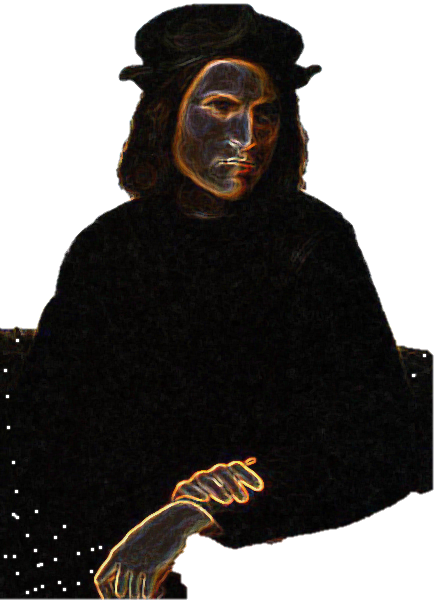 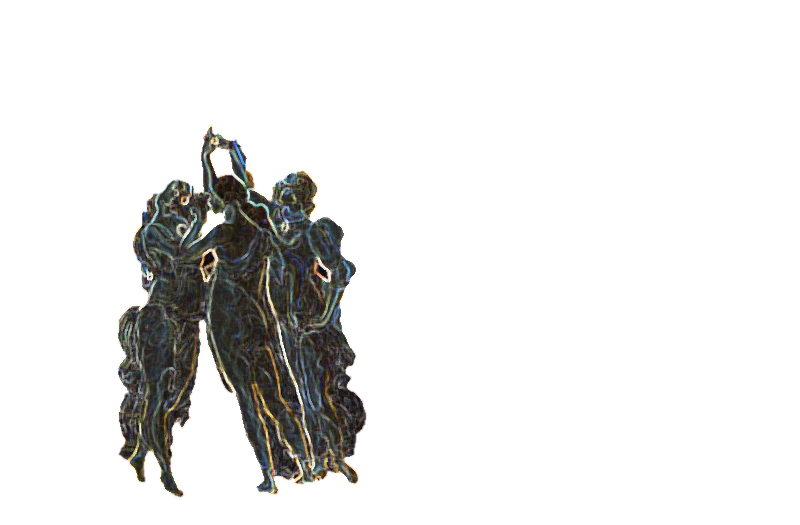 Первое заседание, 13:00–14:40Вступительное слово руководителей конференции           доц. Кешоковой Е. А. и доц. Попова М.Н. ЭСТЕТИЧЕСКАЯ ПРОГРАММА РЕНЕССАНСА: СЛОВОИлья Морозов, «Категория золотого сечения как основание эстетики Ренессанса» Игорь Колесников, «Франциск Ассизский: духовные поиски эпохи Возрождения»МАСТЕРА ВОЗРОЖДЕНИЯ: ЗВУКМария Ляпунова, «Музыка при дворе Генриха VIII Тюдора»Мария Трофимова, «Джозеффо Царлино – композитор, философ, монах» Юлия Малунеева, «Влияние систематики ладов Глареана на инструментальное творчество композиторов Итальянского Возрождения» ИСКУССТВО РЕНЕССАНСА: ПРОБЛЕМЫ ВИЗУАЛЬНОГОВладислава Сычева, «Донателло. Воскресшая скульптура» Владимир Кошелев, Софья Иванова, «Бенвенуто Челлини – великолепный авантюрист»Сергей Савельев, «Филиппо Бруннелески: открытие линейной перспективы» ЧАЙ В ZOOM’Е  (КОФЕ-БРЕЙК) Второе   заседание, 15:00–16:00 МАСТЕРА ВОЗРОЖДЕНИЯ: ЦВЕТВалерия Лысенкова, Наталья Алибаева, «Живопись Высокого Французского Возрождения»Мария Афанасьева, Ника Железникова, «Иероним Босх – символист и сюрреалист Ренессанса» Алиса Тульчинская, «Артемизия Джентилески – символ феминистского движения»Андрей Белогорцев, Мария Жуланова, «Феномен человека эпохи Возрождения в творческом и научном наследии Альбрехта Дюрера»Элина Гадилова, «Иллюстрации Сандро Боттичелли к Божественной комедии Данте Алигьери»Анастасия Рожкова, «Диагноз по картине Возрождения» 